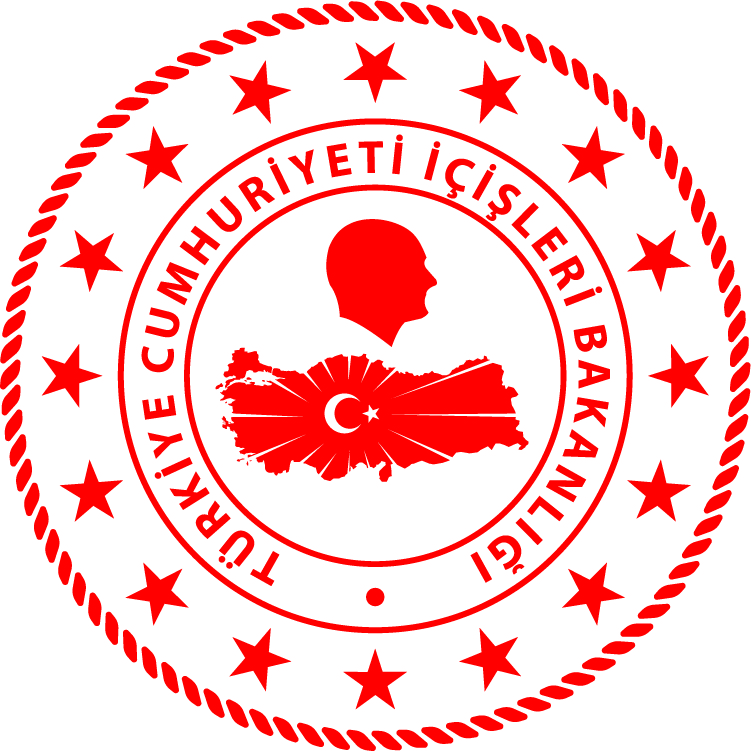 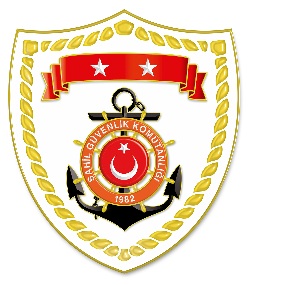 Marmara Bölgesi			Ege BölgesiS.NoTARİHMEVKİ VE ZAMANOLAYTIBBİ TAHLİYE YAPILAN ŞAHISLARAÇIKLAMA121 Ağustos 2019EDİRNE/Enez23:06Rahatsızlanma1Edirne ili Enez ilçesi açıklarında balıkçı teknesinde bulunan 
1 şahsın balık sokması nedeniyle tıbbi tahliyesine ihtiyaç duyulduğu bilgisi alınmıştır. Görevlendirilen Sahil Güvenlik Botu tarafından bahse konu şahıs tekneden alınarak Enez Limanı’nda 112 Acil Sağlık Ambulansı personeline sağ ve bilinci açık olarak teslim edilmiştir.S.NoTARİHMEVKİ VE ZAMANOLAYTIBBİ TAHLİYE YAPILAN ŞAHISLARAÇIKLAMA121 Ağustos 2019MUĞLA/Fethiye17.10Rahatsızlanma1Muğla ili Fethiye ilçesi Ağ Limanı önlerinde özel teknede bulunan 1 şahsın kalp sıkışması nedeniyle rahatsızlandığı ve tıbbi tahliyesine ihtiyaç duyulduğu bilgisi alınmıştır. Görevlendirilen Sahil Güvenlik Botu tarafından bahse konu şahıs sağlık personeli nezaretinde tekneden alınarak Fethiye Limanı’nda 112 Acil Sağlık Ambulansı personeline sağ ve bilinci açık olarak teslim edilmiştir.